Ошибка! Источник ссылки не найден. 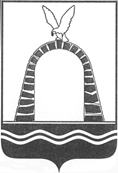 АДМИНИСТРАЦИЯ ГОРОДА БАТАЙСКАПОСТАНОВЛЕНИЕ	      04.08.2017			     № 1298					г. БатайскО внесении изменений в постановление Администрации города Батайска от 27.06.2014 № 1516 «Об образовании избирательных участков, участков референдума на территории муниципального образования «Город Батайск»  В соответствии с Федеральным законом от 12.06.2002 № 67-ФЗ «Об основных гарантиях избирательных прав и права на участие в референдуме граждан Российской Федерации», изменениями, по согласованию с Территориальной избирательной комиссией города Батайска,ПОСТАНОВЛЯЮ:Приложение к постановлению Администрации города Батайска  от 27.06.2014 № 1516 «Об образовании избирательных участков, участков референдума на территории муниципального образования «Город Батайск» изложить в новой редакции согласно приложению.Признать утратившим силу постановление Администрации города Батайска от 26.08.2016 № 1591 «О внесении изменений в постановление Администрации города Батайска от 27.06.2014 № 1516 «Об образовании избирательных участков, участков референдума на территории муниципального образования «Город Батайск». Настоящее постановление опубликовать в официальном печатном издании города Батайска.Настоящее постановление вступает в силу со дня опубликования.Контроль за выполнением настоящего постановления оставляю за собой.  Мэр города Батайска								          В.В. ПутилинПриложение 
к постановлению Администрации 
города Батайска 
от 04.08.2017  года № 1298Избирательные участки, участки референдума 
на территории муниципального образования «Город Батайск»  Начальник общего отдела Администрации города Батайска						В.С. МирошниковаИзбирательный участок, место нахождения участковой избирательной комиссии и помещение для голосованияГраницы участка№ 217МБУК Дом культуры «Русь», ул. Ставропольская, 50 бтелефон:6-17-52Артемовская              четная    216 до конца.                   нечетная  209 до концаАстраханская             четная    2-82.                   нечетная  1-79Белорусская              четная    200 до конца.                    нечетная  219 до концаКаспийский               весьКрымская            нечетная  141 до концаМ.Горького               четная    706 до концаМолдавская               четная    230 до конца.                   нечетная  259 до концаПятигорская              четная    2-74.                   нечетная  1-73Сальская                 четная    2-108.                   нечетная  1-99Ставропольская           четная    2-62.                   нечетная  1-89Украинская               четная    204 до конца.                   нечетная  207 до конца войсковая часть № 1016№ 218МБУК Дом культуры «Русь», ул. Ставропольская, 50 бтелефон:9-91-61Аксайский                четная    20 до конца.                   нечетная  21 до концаАстраханская             четная    84 до конца.                   нечетная  81 до концаВолжская                 четная    174 до конца.                   нечетная  153 до концаГрузинская               четная    270 до конца.                   нечетная  269 до концаДонецкая                 всяЕйская                   всяЗерноградский            всяКоммунаров               четная    242 до конца.                   нечетная  225 до концаКраснодарская            четная    168 до конца.                   нечетная  135 до концаЛитовская                четная    214 до конца.                   нечетная  179 до концаМ.Горького          нечетная  625 до концаОрловский                всяПятигорская              четная    76 до конца.                   нечетная  75 до концаСальская                 четная    110 до конца.                   нечетная  101 до концаСамарская                всяСевастопольская          четная    130 до конца.                   нечетная  131 до концаСтавропольская           четная    64 до конца.                   нечетная 91 до концаТомская                  четная    264 до конца.                   нечетная  263 до концаЭстонская                четная    238 до конца.                   нечетная  239 до конца № 219МБОУ СОШ № 6,ул. Ставропольская, 50телефон:6-16-81Ангарская                четная    114 до конца.                   нечетная  99 до концаВолжская                 четная    94-152.                   нечетная  89-135Кавказская               четная    40 до конца.                   нечетная  37 до концаКоммунаров               четная    170-220.                   нечетная  143-207Краснодарская            четная    96-148.                   нечетная  59-117Литовская                четная    140-196.                   нечетная  111-161П.Морозова               четная    42 до конца.                   нечетная  43 до концаСевастопольская          четная    50-110.                   нечетная  63-129Томская                  четная    178-246.                   нечетная  179-243Цимлянская               четная    40 до концаЭстонская                четная    156-220.                   нечетная  159-221№ 220МБОУ СОШ № 6,ул. Ставропольская,50телефон:6-17-08Аксайский                четная    2-18.                   нечетная  1-19Артемовская              четная    214.                   нечетная  201-207Белорусская              четная    192-198.                   нечетная  209-217Волжская                 четная    154-172.                   нечетная  137-151Грузинская               четная    250-268.                   нечетная  189-267Коммунаров               четная    222-240.                   нечетная  209-223Краснодарская            четная    150-166.                   нечетная  119-133Крымская            нечетная  137-139Литовская                четная    198-212.                   нечетная  163-177М.Горького               четная    692-704.                   нечетная  525-623Минская                  всяМолдавская               четная    218-228.                   нечетная  241-257Саратовская              всяСевастопольская          четная    112-128Томская                  четная    248-262.                   нечетная  245-261Украинская               четная    196-202.                   нечетная  197-205Цимлянская               четная    36-38Эстонская                четная    222-236.                   нечетная  223-237№ 221МБДОУ № 3ул. М.Горького, 593телефон:9-98-09Ангарская                четная    80-112.                   нечетная  65-97Атаманская               всяВолжская                 четная    56-92.                   нечетная  51-87Грузинская               четная    154-248.                   нечетная  149-187Кавказская               четная    2-38.                   нечетная  1-35Коммунаров               четная    118-168.                   нечетная  97-141Краснодарская            четная    52-94.                   нечетная  1-57Литовская                четная    94-138.                   нечетная  69-109М.Горького          нечетная  491-523П.Морозова               четная    2-40.                   нечетная  1-41Севастопольская          четная    2-48.                   нечетная  1-61Томская                  четная    138-176.                   нечетная  129-177Цимлянская               четная    30-34.                   нечетная  37 до концаЭстонская                четная    124-154.                   нечетная  111-157№ 222МБОУ СОШ № 4 с углубленным изучением отдельных предметов,ул. Белорусская, 86телефон:6-11-93Армавирская              всяАртемовская              четная    144-212.                   нечетная  125-199Белорусская              четная    118-190.                   нечетная  149-207Думенко                  всяДундича                  всяЗаслонова                всяКрымская            нечетная  109-135М.Горького               четная    584-690Молдавская               четная    142-216.                   нечетная  153-239Украинская               четная    140-194.                   нечетная  133-195Цимлянская               четная    2-28.                   нечетная  1-35Юбилейный                весь Янковского               вся№ 223МБОУ СОШ № 4 с углубленным изучением отдельных предметов,ул. Белорусская, 86телефон:9-92-02Артемовская              четная    2-142.                   нечетная  1-123Балашова                 четная    2-36.                   нечетная  1-37Белорусская              четная    72-116.                   нечетная  73-147Крымская                 четная    .                   нечетная  1-107Молдавская               четная    62-140Одесская                 всяРеволюционная            четная    2-28.                   нечетная  1-35Смоленская               четная    2-54.                   нечетная  1-65Тихорецкая               четная    44 до конца.                   нечетная  49 до концаУкраинская               четная    72-138.                   нечетная  59-131Хабаровская              вся № 224МБОУ СОШ № 4 с углубленным изучением отдельных предметов,ул. Белорусская, 86телефон:6-27-54Ангарская                четная    48-78.                   нечетная  45-63Балашова                 четная    38 до конца.                   нечетная  39 до концаВолжская                 четная    28-54.                   нечетная  31-49Грузинская               четная    84-152.                   нечетная  83-147Иркутская                четная    48 до конца.                   нечетная  45 до концаКоммунаров               четная    64-116.                   нечетная  59-95Краснодарская            четная    38-50Литовская                четная    52-92.                   нечетная  43-67М.Горького               четная    490-582.                   нечетная  391-489Молдавская          нечетная  69-151Революционная            четная    30 до конца.                   нечетная  37 до концаСмоленская               четная    56 до конца.                   нечетная  67 до концаТомская                  четная    72-136.                   нечетная  69-127Эстонская                четная    62-122.                   нечетная  63-109 № 225МБОУ ДОД Центр детский эколого-биологический,ул. Молдавская, 17телефон:9-94-31Ангарская                четная    2-46.                   нечетная  1-43Волжская                 четная    2-26.                   нечетная  1-29Грузинская               четная    2-82.                   нечетная  1-81Иркутская                четная    2-46.                   нечетная  1-43Коммунаров               четная    2-62.                   нечетная  1-57Краснодарская            четная    2-36Красноярская             четная    44 до конца.                   нечетная  33 до концаЛитовская                четная    2-50.                   нечетная  1-41Мелиораторов             всяТомская                  четная    2-70.                   нечетная  1-67Эстонская                четная    2-60.                   нечетная  1-61№ 226МБОУ ДОД Центр детский эколого-биологический,ул. Молдавская, 17телефон:9-94-312-я Полтавская           всяБелорусская              четная    2-70.                   нечетная  1-71Кемеровская              всяКрасноярская             четная    2-42.                   нечетная  1-31М.Горького               четная    402-488.                   нечетная  301-389Молдавская               четная    2-60.                   нечетная  1-67Полтавская               всяС.Крахмального           всяТихорецкая               четная    2-42.                   нечетная  1-47Украинская               четная    2-70.                   нечетная  1-57 № 227МДОУ № 9,ул. Фрунзе, 2771 Пятилетки         нечетная  1-1750 лет Октября           четная    256 до конца.                   нечетная  261 до концаБереговой                всяДачный                   всяЗападный                 всяКалинина                 четная    2-30Котовского               всяКривошлыкова             всяКурский                  четная    32 до конца.                   нечетная  33 до концаЛенинградская            четная    296 до конца.                   нечетная  277 до концаЛесной                   всяЛуговой                  всяМ.Горького               четная 358-400Московская               четная    244 до конца.                   нечетная  253 до концаПодтелкова               всяПоловинко                четная    232 до конца.                   нечетная  197 до концаРыбная                   четная    2-44.                   нечетная  1-13Фрунзе                   четная    288 до концаФурманова                всяШевченко                 вся № 228МБОУ СОШ № 5,ул. Первомайское кольцо, 175телефон:5-73-4750 лет Октября           четная    158-254.                   нечетная  163-259Добрый                   всяКалинина                 четная    32-66.                   нечетная  19-65Ленинградская       нечетная  239-275Луначарского             четная    2-60Московская               четная    190-242.                   нечетная  149-251Первомайское кольцо      всяРыбная              нечетная  15-51Фрунзе                   четная    186-286 № 229МДОУ № 11, ул. Луначарского, 167 
1 Пятилетки         нечетная  39 до конца40 лет Пионерии          всяБулгакова                вся Заводская           нечетная  173 до концаК.Либкнехта               четная    К.Либкнехта          нечетная  77 до концаКалинина                 четная    94 до конца.                   нечетная  95 до концаЛуначарского             четная    96-134.                   нечетная  105-117М.Горького               четная    184-356.                   нечетная  135-299Р.Люксембург             четная    66 до конца.                   нечетная  65 до концаРыбная                   четная    68 до конца.                   нечетная  85 до концаСтаниславского           всяЮжная                    четная   № 230ОАО «Управление домами»,ул. Калинина, 136 ателефон:5-80-331 Пятилетки         нечетная  19-37Боженко                  всяГазетный                 всяЗаводская                четная    184 до концаКалинина                 четная    68-92.                   нечетная  67-93Луначарского             четная    62-94.                   нечетная  85-103Рыбная                   четная    46-66.                   нечетная  53-83Садовая                  четная    178 до конца.                   нечетная  179 до концаТолстого                 всяФрунзе              нечетная  189 до конца№ 231МБУК «Централизованная  библиотечная система» Библиотека № 10 им. И.С. ТургеневаСеверный массив, дом № 6/2 телефон:5-23-89Северный массив          четная    2-6.                   нечетная  1-5№ 232Административное здание 
ООО «СТК Анастасия», Северный массив, 8телефон:6-17-56Северный массив          четная    8а,10,12,14.                   нечетная  7,9,11,13,15№ 233МБОУ СОШ № 2, ул. 50 лет Октября, 71телефон: 6-78-5250 лет Октября           четная    2-34.                   нечетная  1-31Железнодорожная          четная    2-22, 28-60.                   нечетная  1-19Ленинградская            четная    66-104.                   нечетная  69-107Московская               четная    2-40.                   нечетная  1-27Огородная                всяПоловинко                четная    2-26.                   нечетная  1-29Почтовая                 четная    2-138.                   нечетная  1-113Пушкина                  четная    2-8.                   нечетная  1-147Садовая                  четная    2-30.                   нечетная  1-29Северная                 всяСеверная Звезда          вся       Фрунзе                   четная    2-34.                   нечетная  1-35   № 234МБОУ СОШ № 2, ул. 50 лет Октября, 71телефон:6-78-5250 лет Октября           четная    36-60.                   нечетная  33-53Ворошилова               четная    2-20.                   нечетная  1-21Городской                всяЗаречный                 всяКуйбышева           нечетная  1-15Ленинградская            четная    106-170.                   нечетная  109-167Мира                     четная    2-62.                   нечетная  1-59Московская               четная    42-108.                   нечетная  29-47Половинко                четная    28-140.                   нечетная  31-83Пушкина                  четная    10-142Садовая                  четная    32-52.                   нечетная  31-49Средний тупик            всяФрунзе                   четная    36-58.                   нечетная  37-57Энгельса                 четная    2-62.                   нечетная  1-135№ 235МБОУ СОШ № 2, ул. 50 лет Октября, 71телефон:5-24-89  50 лет Октября           четная    62-156.                   нечетная  55-161Ворошилова               четная    54-104.                   нечетная  57-103Куйбышева                четная    50-96.                   нечетная  51-109Луначарского        нечетная  27-83Мира                     четная    64-114.                   нечетная  61-123Морской                  всяМосковская          нечетная  49-147Оборонный                всяОсенний                  всяПрокатный                всяСадовая                  четная    54-176.                   нечетная  51-177Фрунзе                   четная    60-184.                   нечетная  59-187Энгельса                 четная    64-116 № 236ГБОУ СПО РО «Батайский техникум информационных технологий и радиоэлектроники «Донинтех»  ул. Куйбышева, 50телефон:5-82-78Безымянный               всяВоронежский              всяВорошилова               четная    22-52.                   нечетная  23-55Калинина                 нечетная  1-17Короткий                 всяКуйбышева                четная    2-48.                   нечетная  17-49Курский                  четная    2-30.                   нечетная  1-31Ленинградская            четная    172-294.                   нечетная  169-237Луначарского        нечетная  1-25Магнитогорская           всяМалый                    всяМосковская               четная    110-188Половинко                четная    142-230.                   нечетная  85-195Ростовский               всяСпортивное кольцо        всяТаганрогский             вся № 237ГОУ НПО ПУ № 41, ул. Энгельса, 199телефоны:4-25-9110 км главной линии      всяВорошилова               четная    106-132.                   нечетная  105-141Железнодорожная         четная 24,26,62 до конца.                   нечетная  23 до концаЗаводская                четная    2-182.                   нечетная  1-171Крупской                 четная    2-38.                   нечетная  1-23Куйбышева                четная    98-134.                   нечетная  111-143М.Горького               четная    2-182.                   нечетная  1-43Мира                     четная    116-146.                   нечетная  125-161Почтовая                 четная    140 до конца.                   нечетная  115 до концаПушкина                  четная    144 до конца.                   нечетная  149 до концаРабочая                  четная    2-40.                   нечетная  1-43Энгельса                 четная    118-144.                   нечетная  137-209№ 238МБУК «Городской культурно-досуговый центр»,пл. Ленина, 5телефон:6-17-43Ворошилова          нечетная  143-185Кирова                   четная    30,36-74Крупской                 четная    40 до конца.                   нечетная  25 до концаЛенина              нечетная  1-7М.Горького          нечетная  45-133Рабочая                  четная    42-86.                   нечетная  45 до концаЭнгельса                 четная    146-184 № 239МБУК «ДК железнодорожников»,пер. Книжный, 2телефон:4-29-88, 6-17-46Железнодорожников        всяЖелезнодорожная     нечетная  21К.Маркса                 четная    2-30.                   нечетная  1-27Кирова                   четная    2-28.                   нечетная  1-13Книжный                  всяЛазо                     всяМира                нечетная  213-269Подтопты                 четная    2-46.                   нечетная  1-49Привокзальная            всяСтадионный               четная    2-20Урицкого                 четная    2-30.                   нечетная  1-55Энгельса                 четная    186-248.                   нечетная  211-255 № 240МБОУ ДОД «Дом детского творчества»,ул. Ленина, 3телефон:6-63-16Ворошилова               четная    156-200.                   нечетная  187-239К.Маркса                 четная    32 до конца.                   нечетная  29 до концаКирова              нечетная  15-51Коваливского        нечетная  57 до концаЛенина                   четная    2-10.                   нечетная  9-53Мира                     четная    194-248Подтопты                 четная    48 до конца.                   нечетная  51 до концаУрицкого                 четная    32 до конца.                   нечетная  57 до конца№ 241МБУК «Городской культурно-досуговый центр», пл. Ленина, 5телефон:6-65-26Весенний                 всяВорошилова               четная    134-148К.Либкнехта          нечетная  1-75Кирова                   четная    32,34,76 до конца.                   нечетная  53 до концаКуйбышева                четная    136-148.                   нечетная  145-165Луначарского             четная    136-170.                   нечетная  119-173Мира                     четная    148-192.                   нечетная  163-211Парковый                 четная    2-8.                   нечетная  1-7Р.Люксембург             четная    2-64.                   нечетная  1-63Рабочая                  четная    88 до конца№ 242МБУК «Централизованная библиотечная система» Центральная городская детская библиотека им. Н.К. Крупской, ул. Коваливского, 74ателефон:5-76-42Коваливского             четная    74 до концаКуйбышева                четная    150-168Луначарского             четная    172-178.                   нечетная  175 до концаОрджоникидзе             четная    2Парковый                 четная    10 до конца.                   нечетная  9 до конца № 243НОУ Батайская АШ РО 
ДОСААФ России РО,ул. Луначарского, 180телефоны:2-23-62, 5-08-39Комсомольская         нечетная     115 до концаЛуначарского              четная   180 до концаУшинского                 четная   10 до конца.                     нечетная     9 до конца№ 244МБОУ СОШ № 16,ул. Октябрьская, 110 телефон:4-56-35Комсомольская       нечетная  109-113Октябрьская              четная    118 до конца№ 245МБОУ СОШ № 16,ул. Октябрьская, 110телефон:4-56-35Гайдара                  четная.                   нечетная  1-9Октябрьская              четная    112-116.                   нечетная  117 до конца№ 246МБДОУ № 149, ул. Гастелло, 2 ателефон:7-47-71Б.Хмельницкого           всяБелинского               всяГастелло                 четная    4, 8, 10.                   нечетная  1-55Герцена                  всяКооперативная            четная    112 до конца.                   нечетная  105 до концаСоветская                четная    124 до конца.                   нечетная  117 до концаЦветочная                вся № 247МБОУ СОШ № 9, ул. Ленина, 95телефон:7-00-92Дзержинского             четная    68 до концаК.Цеткин                 четная    2-72.                   нечетная  23-83Комсомольская            четная    60 до конца.                   нечетная  35-107Кооперативная            четная    2-110.                   нечетная  41-103Красноармейская          четная    28 до конца.                   нечетная  41 до концаЛенина                   четная    42-108.                   нечетная  131-141Октябрьская              четная    42-110.                   нечетная  43-115Орджоникидзе             четная    4-50.                   нечетная  1-69Советская                четная    2-122.                   нечетная  1-115Ушинского                 четная   2-8                      нечетная     1-7Энгельса                 четная    336-356№ 248МБОУ СОШ № 9, ул. Ленина, 95телефон:7-00-92Ворошилова               четная    202 до конца.                   нечетная  241 до концаДзержинского        нечетная  Дзержинского             четная    2-66К.Цеткин            нечетная  1-21Коваливского             четная    2-72.                   нечетная  1-55Комсомольская            четная    2-58.                   нечетная  1-33Красноармейская          четная    2-26.                   нечетная  1-39Куйбышева                четная    170 до конца.                   нечетная  167 до концаЛенина                   четная    12-40.                   нечетная  55-129Мира                     четная    250 до конца.                   нечетная  271 до концаОктябрьская              четная    2-40.                   нечетная  1-41Стадионный          нечетная  .                        четная    22 до концаЭнгельса                 четная    250-334.                   нечетная  257-341 № 249МБУК «Дом культуры РДВС», ул. Ленина, 170телефон:7-39-35Бекентьева               всяВильямса                 всяК.Цеткин                 четная    154 до конца.                   нечетная  151 до конца Ленина                   четная    170-176.                   нечетная  199 до концаМичурина                 всяПанфилова                всяЧехова                   всяШкольный                 весьЭнгельса                 четная    426 до конца № 250ОАО «Резметкон», ул. Энгельса, 347телефон:7-46-34Гайдаша             нечетная  1-35.                        четная    2-38Колхозная                четная    2-38.                   нечетная  1-39Кооперативная       нечетная  1-39Кулагина                 четная    2-42.                   нечетная  1Ленина                   четная    110-168       .                   нечетная  143-197Партизанский             всяСтепной                  всяЭнгельса                 четная    358-424.                   нечетная  343 до конца № 251МДОУ № 26,ул. К. Цеткин, 148Гайдара             нечетная  11 до концаГайдаша                  четная    112 до конца.                   нечетная  93 до концаГастелло                 четная    14 до конца.                   нечетная  57 до концаДобролюбова              четная    34 до конца.                   нечетная  25 до концаКулагина                 четная    100 до конца.                   нечетная  39 до концаЛомоносова               четная    32 до конца.                   нечетная  29 до концаОрджоникидзе             четная    52-116Павлова                  четная    32 до конца.                   нечетная  37 до концаЧернышевского            четная    24 до конца.                   нечетная  35 до конца № 252МБОУ лицей № 3, ул. Матросова, 2а / К.Цеткин, 155телефон:7-01-74Гайдаша             нечетная  37-91.                        четная    40-110Добролюбова              четная    2-32.                   нечетная  1-23проезд Добролюбова  весьИндустриальная           всяКолхозная                четная    40 до конца.                   нечетная  41 до концаКулагина                 четная    44-98.                   нечетная  3-37Орджоникидзе             четная    118 до концаЧернышевского            четная    2-22.                   нечетная  1-33№ 253МБОУ лицей № 3, ул. Матросова, 2а / К.Цеткин, 155Телефон: 7-25-051-я Березовая            вся2-я Березовая            вся2-й Локомотивный         весьБерезовая                всяБуковая                  всяК.Цеткин                 четная    74-152.                   нечетная  85-149Ключевая                 всяЛомоносова               четная    2-30.                   нечетная  1-27Матросова                всяОрджоникидзе        нечетная  71 до концаПМС-141                  всяПавлова                  четная    2-30.                   нечетная  1-35Промышленная             всяРакитовая                всяРодниковая               всяСосновая                 всяСТ Лесная поляна Абрикосовая    всяСТ Лесная поляна Виноградная    всяСТ Лесная поляна Вишневая       всяСТ Лесная поляна Кипарисовая    всяСТ Лесная поляна Ореховая       всяСТ Лесная поляна Тополиная      всяСТ Лесная поляна Яблоневая      всяУчебный                  весьЯсеневая                 вся№ 254МБДОУ № 8,ул. Славы, 8телефон:7-15-2022 км Главной линии      всяВосточное шоссе          всяГубкина                  всяДНТ Дружба               всеДНТ Труд                 0-13 линииДНТ Ягодка               всяКосмонавтов              всяМайская                  всяМолодежная               всяНефтегорская             всяОбщежитие СМП-819        всяПроизводственная         вся разъезд Койсуг           весьСНТ «Солнечное»          всеСвободы                  всяСлавы                    всяЭстакадная              вся№ 255МБОУ лицей № 10, ул. Коммунистическая,88телефоны:4-25-44, 4-59-921-я Озерная	вся2-я Озерная	вся3-я Озерная	всяБратский	всяВосточный	всяДНТ Гидромеханизатор	всеКиевская	четная    2-56.	нечетная  1-55Коммунистическая	четная    2-60.	нечетная  1-59Ленинградская	четная    2-64.	нечетная  1-67Лермонтова          нечетная.	четная    2-84Можайского	всяНекрасова	всяОзерная	всяОсипенко	всяРечная	четная    2-26Седова	четная.                   нечетная  73 до концаСемашко	всяСолнечная	всяЦиолковского	вся№ 256МБОУ лицей № 10, ул. Коммунистическая,88телефон:5-85-022-я Речная               вся2-я Солнечная            всяГоголя                   всяДружбы                   всяИноземцева               всяКиевская                 четная    58 до конца.                   нечетная  57 до концаКоммунистическая         четная    62-138.                   нечетная  61-141Лермонтова               четная    86 до концаРазина                   четная    2-70.                   нечетная  1-35Речная                   четная    28-66.                   нечетная  1-59Седова              нечетная  1-71Социалистическая         всяТургенева	             вся№ 257ГБОУ НПО РО ПУ№ 42, ул. тупик Железнодорожный, 37телефон:5-84-41Железнодорожный тупик          нечетная  Зеленая                  всяКоммунистическая         четная    140-166.                   нечетная  143-177Ляпидевского             всяМаяковского              всяМолокова                 вся  Островского              всяРазина                   четная    72 до конца.                   нечетная  37 до концаРечная                   четная    68-108.                   нечетная  61-107№ 258МДОУ № 22, ул. Воровского, 1 ателефон:9-44-62Быстрый                  всяИстомина                 всяКомарова                 четная    2-92.                   нечетная  1-99Коммунистическая         четная    168 до конца.                   нечетная  179 до концаМостовой                 всяПионерская               четная    2-48.                   нечетная  1-47Пролетарская             четная    2-64.                   нечетная  1-83Сенная                   всяТельмана                 четная    54-96Трудовой                 всяФестивальная             всяХалтурина                всяЧапаева                  четная    2-100.                   нечетная  1-91Шмидта                   четная    2-34.                   нечетная  1-17 № 259МБОУ СОШ № 9, ул. Воровского, 69 аВоровского          нечетная 5, 7, 19, 61-69Речная                   четная 110 до конца                    нечетная 109 до конца№ 260МБОУ ЦППРК «Выбор»ул. Воровского, 21телефон:9-41-91Воровского               четная.                   нечетная 11, 11б, 17, 21, 23 Кубанская                четная    2-86.                   нечетная  1-65Левченко                 четная    2-92.                   нечетная  1-91Пионерская               четная    50-78.                   нечетная  49-77Проша                    всяПугачева                 всяТельмана                 четная    2-52                    нечетная  1-47Шмидта                   четная 36-80.                   нечетная 19-89№ 261МБОУ СОШ № 12,ул. Комарова, 175телефон:9-42-821-й Локомотивный         всяКоммунальная             всяЛесозащитный             всяЛитейный                 весьПролетарская             четная    106 до конца                    нечетная  107 до концаСМП-859                  всяЧапаева                  четная    126 до конца                    нечетная  123 до концаЩорса                    четная     2-22                    нечетная  1-19№ 262МБОУ СОШ № 12, ул. Тельмана, 154телефоны:4-53-84, 9-42-87Авиационная              всяКомарова                 четная    94 до конца.                   нечетная  101 до концаКубанская                четная    88 до конца.                   нечетная  67 до концаЛевченко                 четная    94 до конца.                   нечетная  93 до концаПролетарская             четная    66 до 104.                   нечетная  85-105Серова                   всяСтроительный             весьТельмана                 четная    98 до конца.                   нечетная  49 до концаЧапаева                  четная    102-124.                   нечетная  93-121Щорса                    четная     24 до конца                    нечетная  21 до конца№ 263МБОУ «Гимназия № 21»,Авиагородок, 34 ателефон:5-41-9760 лет Победы            всяБагратиона               всяБлагодатная              всяБыковского               всяВатутина                 всяДНТ Донская чаша         всеЕсенина	             всяЖуковского               всяЗагородная               всяИзумрудная               всяКупеческая               всяЛазурная                 всяЛетняя                   вся  Медовая                  всяОлимпийское кольцо       весьОрбитальная              всяПионерская               четная    102 до конца.                   нечетная  101 до концаРадужная                 всяТалалихина               всяТерешковой               всяЧерняховского            всяШмидта                   четная    82 до конца.                   нечетная  91 до конца Янтарная	             вся№ 264МБУК «ДК им. Ю.А. Гагарина», Авиагородок, 19 ателефон:6-17-5440 лет Октября           всяАвиагородок              четная   18,20,24,28.                   нечетная  17,21,23,25,33 Донской                  весьКутузова                 всяНахимова                 всяНевского                 всяПионерская               четная    80-100.                   нечетная  79-99Суворова                 всяЧкалова                  вся№ 265МБУК «ДК им. Ю.А. Гагарина», Авиагородок, 19 ателефон:6-17-47Авиагородок         четная  16,22,26,38.                    нечетная 19,27,35,39воинские части, расположенные на территории города Батайска№ 266МДОУ № 14, Авиагородок, 10 аАвиагородок              четная    2-14,30,34,40.                   нечетная  3-15,31,41,43№ 267МБДОУ № 19,Авиагородок, 29 ателефон:5-37-59Авиагородок              четная    32,36,42,44.                   нечетная  29,37Механизаторов            всяНовая                    всяСадовый                  весьСовхозный                весьТенистая                 всяЦентральная              вся № 2631МБДОУ № 8,ул. Славы, 8телефон:7-15-2018 км Главной линии      вся9 км Сальской линии      всяБодрый                   всяДальний                  всяДНТ Весна                всеДНТ Труд                 14-20 линииЗалесье                  весьПравды                   всяСамарский                весьСветлая                  вся